T= Traditional	H = Hybrid	W = WebGraduation RequirementsTo be awarded an Associate degree at Joliet Junior College, each student must meet the following requirements:1. Satisfy all admission requirements.2. Complete the courses required to earn the given degree. If the student is a transfer student with coursework taken elsewhere, he/she must complete a minimum of 60 credit hours of which 15 credit hours applicable to the degree are earned at JJC. Proficiency test, CLEP and Advanced Placement does not meet this requirement.3. Earn a cumulative grade-point-average of at least 2.0.4. Discharge all financial obligations to the College; have no restrictions.5. File an application for graduation. (An application should be filed at the time of registration for the student’s anticipated last semester.)6. Have all official transcripts from other colleges/universities on file in the Graduation Office by the graduation filing date for evaluation of credit. A delay in the process may result in a later graduation date.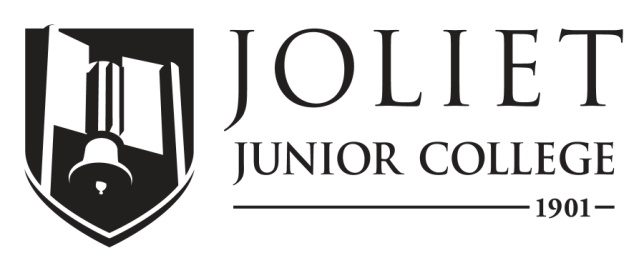 2019-2020 Completion GuideArchitectural Technology CAC, TE236ICCB Approved Total Program Hours:  40Date: September 1, 2019The following schedule is based on full-time enrollment.  Students planning to transfer to a senior institution should check with that institution for specific transfer requirements.Program PrerequisitesFirst SemesterFirst SemesterFirst SemesterFirst SemesterFirst SemesterFirst SemesterFirst SemesterCourseTitleCredit HoursMode of DeliveryPrerequisitesTerms offeredNotesENG 101Rhetoric3ALLAppropriate placement score or minimum grade "C" in one of the following:  ENG 021 and ENG 099, or the EAP course sequence ENG 079 and ENG 089, or ENG 096FL, SP, SMARCH 100Introduction to the Architecture Profession2ALLFL, SP, SMARCH 110Architectural Technical Drafting I4TMath 095 or equivalent.FLAEC 104Methods of Building Construction3T, HFL, SPTotal Semester Hours12Second SemesterSecond SemesterSecond SemesterSecond SemesterSecond SemesterSecond SemesterSecond SemesterCourseTitleCredit HoursMode of DeliveryPrerequisitesTerms offeredNotesAEC 208Building and Environment Codes3TAEC 206SPMATH 119ORMATH 139Mathematics for Technical StudentsPre-Calculus II:  Trigonometry54VariesT, OAppropriate placement score or minimum grade "C" in MATH 095 and MATH 098 or equivalent.Placement or min. grade ‘C’ in MATH 138VariesALLARCH 120Architectural Technical Drafting II4TARCH 110SPTotal Semester Hours11-12Third SemesterThird SemesterThird SemesterThird SemesterThird SemesterThird SemesterThird SemesterThird SemesterCourseTitleCredit HoursMode of DeliveryPrerequisitesTerms offeredNotesNotesARCH 130Architectural Design I4TARCH 110 AND ARCH 120FLAEC 106Blueprint Reading for Construction & Engineering3TFL/SPARCH 160BIM-Revit Architecture3TFLTotal Semester Hours10Fourth SemesterFourth SemesterFourth SemesterFourth SemesterFourth SemesterFourth SemesterFourth SemesterCourseTitleCredit HoursMode of DeliveryPrerequisitesTerms offeredNotesARCH 140Architectural Design II4TARCH 110, ARCH 120 AND ARCH 130SPMAJOR CORE ELECTIVETake course from any Technical Department subject area.   Coursework from AEC ARCH, CM or CADD is recommended and others at the approval of the program advisor/coordinator. 3VariesVariesVariesTotal Semester Hours7For more information:Department ChairpersonProgram CoordinatorProgram AdvisorFor more information:Name: Jeff BradfordName: Laura CotnerName: Maria RafacFor more information:E-mail: jbradford@jjc.eduE-mail: lcotner@jjc.eduE-mail: mrafac@jjc.eduFor more information:Phone: 815.280.2403Phone: 815-280-2467Phone: 815-280-2546